The Psalm 139 Woman Gathering of the Vessels"Iron Sharpens Iron... Pouring Into My Sister" 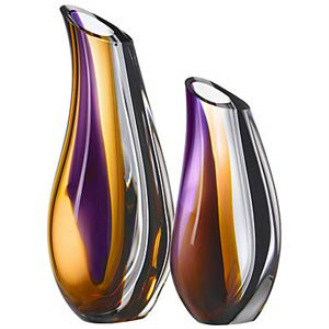 Proverbs 3:5-6 (The Voice)Place your trust in the Eternal; rely on Him completely; never depend upon your own ideas and inventions. Give Him the credit for everything you accomplish, and He will smooth out and straighten the road that lies ahead.2 Chronicles 20:20 (The Voice)
Jehoshaphat: Listen to me, Judah and inhabitants of Jerusalem. Trust in the Eternal One, your True God, not in your own abilities, and you will be supported. Put your trust in His words that you heard through the prophets, and we will succeed.Psalm 42:11 (God’s Word)
11 Why are you discouraged, my soul?
Why are you so restless?
Put your hope in God,
because I will still praise him.
He is my savior and my God.Zechariah 4:6b (NIV)‘Not by might nor by power, but by my Spirit,’ says the Lord Almighty.